2015 Weekly Budget to Actual Collection (April 17th   )MASS INTENTIONSSaturday, April 23rd + Mr. Dolores Borja ValleSunday, April 24th  +  Lil KarpetzThursday, April 28th  + Armand BoudeauFriday, April 29th    + Lil KarpetzBAPTISM PREPARATIONParents who are asking for Baptism for their child in the Parish Community of St. Vital are required to attend a one evening preparation course.  The object of this evening is to help parents appreciate the gift they are asking for their child and to be reminded of the responsibilities towards God, Church-community and their childThe next preparation course will be held on Thursday, May 19th at 7:00 p.m. in the meeting room.  If you have any questions or require further information, please contact the parish office.ST. VITAL CWL FATHER’S DAY RAFFLE (license #433071) “The Gift of Time”1st Prize- Prime Time- Handmade Wall clock, value $5002nd Prize- Family Time - Pizza-Que,  2 Golf Passes and prize basket, value $4503rd Prize- BBQ Time- BBQ and prize basket, value $400Draw date: June 19, 2016$2/ticket for sale in the foyer of the Church before and after weekend MassesThank you to our generous donors!*A portion of the proceeds will go to help the Syrian Refugee Project at St. Joe’s College12 Hours of Prayer for Palliative Care – May 4th 9:000 a.m. – 9:00 p.m.On May 4th the parishioners of St. Vital are invited to participate in the nationwide “12 Hours of Prayer for Palliative Care as requested by the National CWL.  Fr. Arlan will celebrate mass at 9:00 a.m. followed by adoration until 8:45 p.m. at which time Father will say Benediction.  Let us join in prayer for access to palliative care for all Canadians, especially considering the pending legislation for euthanasia/assisted suicide.  (a sign up sheet for adoration is available at the entrance of the Church. Our  Lady of the Hill K of C Selling Sobeys and No Frills Grocery Cards at the back of the church after all masses.Registration is now open for the next cycle of classes in the the Certificate in Catholic Studies (CCS), offered by the Benedict XVI Institute for New Evangelization through Newman Theological College. The following courses will begin on Monday, May 9: Jesus, The Sacraments, Catechesis, On Good Soil, Church History II, The Practice of Youth Ministry, The Practice of Pastoral Care, and Vatican II. All are offered online, so you can study from the comfort of home and work around your personal schedule. Each course runs five weeks and costs just $70. Take an individual course for interest, or work toward one or all of the six specialized Certificates in Catholic Studies. This program is open to adults and youth of all backgrounds and education levels.Register online at www.newman.edu/CCS. For more information, contact Michelle Maxwell at 780-392-2455 or michelle.maxwell@newman.edu.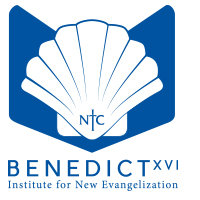 STAR Catholic’s Beaumont Schools’ Reconfiguration Spring Consultation is set to resume. Phase II of this process has been rescheduled and we strongly encourage you to attend at: Académie Saint-André Academy 
5811 Rue Eaglemont, Beaumont 
Tuesday, April 26, 2016 
6:30 p.m. – 8:30 p.m. (Drop-in format)ADORATION AT CORPUS CHRISTI Come pray for an hour at the new Corpus Christi Adoration Chapel, 2707 - 34 street NW, Edmonton. - Monday to Friday from 10:00 am - 8:00 pm. *1st Friday from 10:00 am - 6:00 pm with following. - Saturday from 8:00 am - 4:00 pm with Mass following. For info: 780.466.7576 ST. JOSEPH’S HOSPITAL AUXILIARY ANNUAL SALE The hospital will hold its annual strawberry tea and bake, fine china and crystal sale in the its auditorium located at 10707 - 29 Ave. NW, on Friday, May 6, from 1:30 to 3:00 pm. Everyone is welcome.ALBERTA MARCH FOR LIFE To counter society’s increasingly pro-death attitudes, with abortion and now assisted-suicide, the Alberta March for Life Association is hosting several 2016 PRO-LIFE events in April & May, including its 9th Annual March for Life, at Churchill Square on May 12, 2016 at noon. March for Life Fundraising Dinner & Silent Auction Saturday April 30, 5:30 pm, $10 (kids under 4 free) St. Joseph’s Basilica, 10044 – 113 St. NW For tickets: 780.807.8972 Pro-life Prayer Service Monday, May 9 - 7:00 pm St. Josaphat’s Cathedral, 10825 – 97 St. NW For more information: www.albertamarchforlife.comNewman Theological College is now accepting nominations for the Kevin Carr Christian Leadership Award. Do you know someone who deserves to be recognized for their generous service to the Christian community? We invite you to forward the nomination brochure to those who may be interested in submitting a nomination. Submission due date is June 1, 2016. The Award Recipient will be notified by Newman Theological College and invited to attend a celebratory luncheon in their honour in the fall of 2016. 
Download the nomination brochure or visit www.newman.edu for details.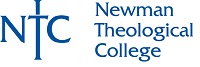 Wild West Catholic Youth ConferenceRegistration is now open for the Wild West Catholic Youth Conference, set forSeptember 30 – October 2, 2016 in Red Deer. This conference is open to youth in Grades 9-12 from Alberta, B.C., Saskatchewan, and Manitoba. Join keynote speaker Father Tony Ricard and special guests Panic Squad for great music & food, inspiring sessions, meaningful prayer and spiritual development. Our theme is "Come! In! Stay!"  We invite teachers and youth ministry leaders to consider bringing a group to this first event of its kind in Western Canada. For more info and to register your group, visit http://caedm.ca/PastoralParishServices/YouthEvangelization/NewsEvents April 24 - Fifth Sunday of Easter
The Road to Discipleship: Glory, service, and love

Discipleship in Christ is demanding. It calls us beyond our comfort zones to places we do not easily choose to go. After Judas left, Jesus instructed his disciples—through his words and witness—how they are to proceed. He foretells his glorification by God. He calls each to love one another as he has loved them… even unto death. To let go of selfish egos and hardness of heart, and to fully embrace God and neighbour frees and transfigures us. However, to the world (and the ego) that love looks like failure. It feels like suffering. Mother Teresa said, “I have found the paradox that if you love until it hurts, there can be no more hurt, only more love.”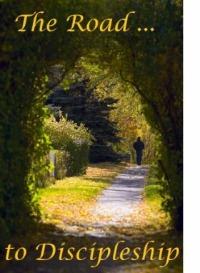 April 24, 2016
Fifth Sunday of Easter
Jubilee Day for Youth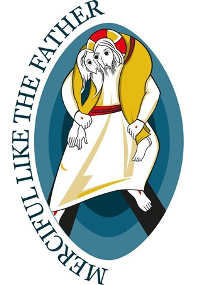 This Sunday’s “Youth Jubilee” previews July’s World Youth Day in Krakow. Its theme from Matthew 5:7, “Blessed are the merciful,” echoes Pope Francis’ warning that “the practice of mercy is waning in the wider culture.” In countercultural witness, therefore, “the time has come,” says Francis, “for the Church to take up the joyful call to mercy once more. It is time to return to the basics and to bear the weaknesses and struggles of our brothers and sisters.” Jesus affirms the same in today’s Gospel. “As I have loved you, so you also should love one another” (John 13:34). Francis concludes, “The Church’s very credibility is seen in how she shows merciful and compassionate love.” Jesus too asserts, “This is how all will know that you are my disciples, if you have love for one another” (John 13:35). Thus mercy “makes young” the Church, the world, and everyone. “Mercy is the force that reawakens us to new life and instills in us the courage to look to the future with hope” (Misericordiae Vultus, 10).Regular CollectionMaintenance FundPay Down the DebtWeekly Budget for 20153,923.00115.001,000.00Contribution April 17th               3,821.00283.001,492.00-102.00168.00492.00